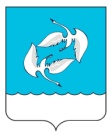 РЕШЕНИЕСОВЕТА ДЕПУТАТОВ МО «ЗЮКАЙСКОЕ СЕЛЬСКОЕ ПОСЕЛЕНИЕ» ВЕРЕЩАГИНСКОГО МУНИЦИПАЛЬНОГО  РАЙОНА ПЕРМСКОГО КРАЯ17.11.2016					          		                           	№ 52/202О внесении изменений и дополнений врешение Совета депутатов от 18.12.2015№ 39/142 «О бюджете МО «Зюкайскоесельское поселение» на 2016 год и плановый период 2017-2018 годов»В соответствии с Положением «О бюджетном процессе в МО «Зюкайское сельское поселение» утвержденным решением Совета Депутатов от 25 октября 2012 года № 79/303, руководствуясь подпунктом 2 пункта 1 статьи 23 Устава муниципального образования «Зюкайское сельское поселение» Верещагинского района Пермского края, Совет Депутатов МО «Зюкайское сельское поселение» РЕШАЕТ:1.Внести в решение Совета депутатов муниципального образования «Зюкайское сельское поселение» от 18 декабря 2015г. № 39/142 «О бюджете МО «Зюкайское сельское поселение» на 2016 год и плановый период 2017-2018 годов» следующие изменения:1. Внести изменения :Приложение  № 5 "Распределение бюджетных ассигнований по целевым статьям (муниципальным программам и непрограммным направлении деятельности) группам видов расходов классификации расходов местного бюджета на 2016 год"  согласно приложения №1;Приложение № 6 "Ведомственная структура расходов бюджета на 2016 год" согласно приложения №2; 2. Решение вступает в силу с момента опубликования.3. Решение опубликовать в печатном средстве массовой информации в «Официальный бюллетень органов местного самоуправления Зюкайского сельского поселения» и разместить на официальном сайте МО «Зюкайское сельское поселение» в сети Интернет www.veradm.ru.4. Контроль за исполнением решения возложить на постоянную депутатскую финансово-бюджетную комиссию.Председатель Совета ДепутатовМО «Зюкайское сельское поселение»				В.П.МихайловГлава администрации-глава сельского поселенияМО «Зюкайское 	сельское поселение»	                    		В.В.СеливановПриложение 1к  решению Совета депутатов МО "Зюкайское сельское поселение" от 17.11.2016 г. № 52/202Иземенения в приложение 5 "Распределение бюджетных ассигнований по целевым статьям (муниципальным программам и непрограммным направлении деятельности) группам видов расходов классификации расходов местного бюджета на 2016 год"Иземенения в приложение 5 "Распределение бюджетных ассигнований по целевым статьям (муниципальным программам и непрограммным направлении деятельности) группам видов расходов классификации расходов местного бюджета на 2016 год"Иземенения в приложение 5 "Распределение бюджетных ассигнований по целевым статьям (муниципальным программам и непрограммным направлении деятельности) группам видов расходов классификации расходов местного бюджета на 2016 год"Иземенения в приложение 5 "Распределение бюджетных ассигнований по целевым статьям (муниципальным программам и непрограммным направлении деятельности) группам видов расходов классификации расходов местного бюджета на 2016 год" руб. Целевая статьяВид расходовНаименование расходов Всего 80 0 00 А0050Содержание органов местного самоуправления за счет средств местного бюджета-                45 767,81   100Расходы на выплаты персоналу в целях обеспечения
выполнения функций государственными (муниципальными)
органами, казенными учреждениями, органами управления
государственными внебюджетными фондами-                45 767,81   80 0 00 А0050Содержание органов местного самоуправления за счет средств местного бюджета                  45 290,11   200Закупка товаров, работ и услуг для обеспечения государственных (муниципальных)нужд                  45 290,11   80 0 00 А0060Организация и проведение официальных мероприятий органов местного самоуправления-                  7 600,00   200Закупка товаров, работ и услуг для обеспечения государственных (муниципальных)нужд-                  7 600,00   80 0 00 А0050Содержание органов местного самоуправления за счет средств местного бюджета-                45 064,00   800Иные бюджетные ассигнования-                45 064,00   80 0 00  Z0040Инвентаризация и паспортизация объектов недвижимости муниципальной собственности-                54 160,00   200Закупка товаров, работ и услуг для обеспечения государственных (муниципальных)нужд-                54 160,00   80 0 00  Z0090Постановка на государственный кадастровый учет земельных участков                  50 000,00   200Закупка товаров, работ и услуг для обеспечения государственных (муниципальных)нужд                  50 000,00   80 0 00 А0090Обеспечение деятельности казенных учреждений за счет средств местного бюджета                    4 214,00   100Расходы на выплаты персоналу в целях обеспечения
выполнения функций государственными (муниципальными)
органами, казенными учреждениями, органами управления
государственными внебюджетными фондами                    4 214,00   80 0 00 А0090Обеспечение деятельности казенных учреждений за счет средств местного бюджета                    3 950,00   200Закупка товаров, работ и услуг для обеспечения государственных (муниципальных)нужд                    3 950,00   80 0 00 А0090Обеспечение деятельности казенных учреждений за счет средств местного бюджета-                  8 164,00   800Уплата прочих налогов, сборов-                  8 164,00   Z12 01 ZД040Установка дорожных знаков                    8 768,00   200Закупка товаров, работ и услуг для обеспечения государственных (муниципальных)нужд                    8 768,00   Z11 01 A0190Капитальный ремонт автомобильных дорог метного значения и искусственных сооружений на них-                  8 768,00   200Закупка товаров, работ и услуг для обеспечения государственных (муниципальных)нужд-                  8 768,00   80 0 00 Z0050Техническое обслуживание газопроводов                  37 871,70   200Закупка товаров, работ и услуг для обеспечения государственных (муниципальных)нужд                  37 871,70   80 0 00 Z0150Распределительный газопровод низкого давления п.Зюкайка Верещагинского района Пермского края 1 очередь-                15 000,00   400Капитальные вложения в объекты муниципальной сосбтвенности-                15 000,00   80 0 00 Z0100Прочие мероприятия по благоустройству-                  4 000,00   200Закупка товаров, работ и услуг для обеспечения государственных (муниципальных)нужд-                  4 000,00   80 0 00 А0100Оказание муниципальных услуг, выполнение работ бюджетными и автономными учреждениями за счет средств местного бюджета                    7 600,00   600Предоставление субсидий бюджетным, автономным учреждениям и иным некоммерческим организациям                    7 600,00   80 0 00 A0110Пенсии за выслугу лет лицам, замещавших муниципальные должности муниципального образования, муниципальным служащим                  31 075,83   300Социальное обеспечение и иные выплаты населению                  31 075,83   80 0 00 Z0110Процентные платежи по долговым обязательствам-                     245,83   700Обслуживание муниципального долга-                     245,83   В С Е Г О   РАСХОДОВ                               -     Приложение 2к  решению Совета депутатов МО "Зюкайское сельское поселение" от 17.11.2016 г. №  52/202Изменения в приложение 6 "Ведомственная структура расходов бюджета на 2016 год"Изменения в приложение 6 "Ведомственная структура расходов бюджета на 2016 год"Изменения в приложение 6 "Ведомственная структура расходов бюджета на 2016 год"Изменения в приложение 6 "Ведомственная структура расходов бюджета на 2016 год"Изменения в приложение 6 "Ведомственная структура расходов бюджета на 2016 год"Изменения в приложение 6 "Ведомственная структура расходов бюджета на 2016 год" руб. ВедомствоРз, ПРЦСВРВид расходов Всего 902Администрация муниципального образования «Зюкайское сельское поселение» Верещагинского муниципального района Пермского края                            -     01 00Общегосударственные вопросы-            57 301,70   01 04Функционирование  Правительства Российской  Федерации, высших исполнительных органов государственной власти  субъектов Российской Федерации, местных администраций-            53 141,70   80 0 00 А0050Содержание органов местного самоуправления за счет средств местного бюджета-            45 767,81   100Расходы на выплаты персоналу в целях обеспечения
выполнения функций государственными (муниципальными)
органами, казенными учреждениями, органами управления
государственными внебюджетными фондами-            45 767,81   80 0 00 А0050Содержание органов местного самоуправления за счет средств местного бюджета              45 290,11   200Закупка товаров, работ и услуг для обеспечения государственных (муниципальных)нужд              45 290,11   80 0 00 А0060Организация и проведение официальных мероприятий органов местного самоуправления-              7 600,00   200Закупка товаров, работ и услуг для обеспечения государственных (муниципальных)нужд-              7 600,00   80 0 00 А0050Содержание органов местного самоуправления за счет средств местного бюджета-            45 064,00   800Иные бюджетные ассигнования-            45 064,00   01 13Другие общегосударственные вопросы-              4 160,00   80 0 00  Z0040Инвентаризация и паспортизация объектов недвижимости муниципальной собственности-            54 160,00   200Закупка товаров, работ и услуг для обеспечения государственных (муниципальных)нужд-            54 160,00   80 0 00  Z0080Постановка на государственный кадастровый учет земельных участков               50 000,00   200Закупка товаров, работ и услуг для обеспечения государственных (муниципальных)нужд              50 000,00   80 0 00 А0090Обеспечение деятельности казенных учреждений за счет средств местного бюджета                4 214,00   100"Расходы на выплаты персоналу в целях обеспечения
выполнения функций государственными (муниципальными)
органами, казенными учреждениями, органами управления
государственными внебюджетными фондами"                4 214,00   80 0 00 А0090Обеспечение деятельности казенных учреждений за счет средств местного бюджета                3 950,00   200Закупка товаров, работ и услуг для обеспечения государственных (муниципальных)нужд                3 950,00   80 0 00 А0090Обеспечение деятельности казенных учреждений за счет средств местного бюджета-              8 164,00   800Иные бюджетные ассигнования-              8 164,00   04 00Национальная экономика                          -     04 09Дорожное хозяйство (дорожные фонды)                          -     Z12 01 ZД040Установка дорожных знаков                8 768,00   200Закупка товаров, работ и услуг для обеспечения государственных (муниципальных)нужд                8 768,00   Z11 01 A0190Капитальный ремонт автомобильных дорог метного значения и искусственных сооружений на них-              8 768,00   200Закупка товаров, работ и услуг для обеспечения государственных (муниципальных)нужд-              8 768,00   05 00Жилижно-коммунальное хозяйство              18 871,70   05 02Коммунальное хозяйство              22 871,70   80 0 00 Z0050Техническое обслуживание газопроводов              37 871,70   200Закупка товаров, работ и услуг для обеспечения государственных (муниципальных)нужд              37 871,70   80 0 00 Z0150Распределительный газопровод низкого давления п.Зюкайка Верещагинского района Пермского края 1 очередь-            15 000,00   400Капитальные вложения в объекты муниципальной сосбтвенности-            15 000,00   05 03Благоустройство-              4 000,00   80 0 00 Z0100Прочие мероприятия по благоустройству-              4 000,00   200Закупка товаров, работ и услуг для обеспечения государственных (муниципальных)нужд-              4 000,00   08 00Культура и кинематография                7 600,00   08 01Культура                7 600,00   80 0 00 А0100Оказание муниципальных услуг, выполнение работ бюджетными и автономными учреждениями за счет средств местного бюджета                7 600,00   600Предоставление субсидий бюджетным, автономным учреждениям и иным некоммерческим организациям                7 600,00   10 01Пенсионное обеспечение              31 075,83   80 0 00 A0110Пенсии за выслугу лет лицам, замещавших муниципальные должности муниципального образования, муниципальным служащим              31 075,83   300Социальное обеспечение и иные выплаты населению              31 075,83   13 01Обслуживание государственного внутренего и муниципального долга-                 245,83   80 0 00 Z0110Процентные платежи по долговым обязательствам-                 245,83   700Обслуживание муниципального долга-                 245,83   В С Е Г О   РАСХОДОВ                       0,00   